«Соликамский государственный педагогический институт» (филиал) федерального государственного бюджетного образовательного учреждения высшего профессионального образования «Пермский государственный национальный исследовательский университет»Учебная туристическая фирма СГПИ филиал ПГНИУ «Тысяча дорог»Обзорная экскурсияГород – сказка, город – мечтаСоликамск, 20161. Описание экскурсии.Тема экскурсии: обзорная экскурсия по г.Соликамску.Вид экскурсии:по содержанию: обзорная.по способу передвижения: пешеходно-автобусная.по форме проведения: экскурсия-лекция.Цель: познакомить участников экскурсии с историей, памятниками архитектуры и истории, а также архитектурными особенностями зданий города Соликамска от н. XV века до н. XXI века.Задачи:Показать памятники каменного зодчества (церкви, храмы, дома солепромышленников и другие постройки) г. Соликамска от н. XV века до н. XXI века;Рассказать об истории возникновения памятников каменного зодчества (церкви, храмы, дома солепромышленников и другие постройки) г. Соликамска от н. XV века до н. XXI века;Через приемы показа определить наиболее яркие архитектурные особенности памятников каменного зодчества г. Соликамска от н. XV века до н. XXI века;Используя приемы рассказа раскрыть многогранную историю г. Соликамска от н. XV века до н. XXI века.Сформировать знания об истории возникновения и развития г. Соликамска;Закрепить знания с помощью контрольных вопросов.Целевая аудитория: дети от 14 лет и старше.Продолжительность: 2 часа.Время проведения:  круглогодично (ограничений нет).Используемые технические средства: экскурсионное автотранспортное средство, аудиосистема и микрофон, портфель экскурсовода. Место проведения: Россия, Пермский край, г. Соликамск.Маршрут экскурсии: Соборная площадь, ЦАА – ул. Набережная, 99 (ЦАА, Троицкий собор) – переход к ул. Набережная, 90 (ЦАА, Воскресенская церковь) – переход к северному крыльцу Троицкого собора – ул. Всеобуча, 65 (ЦАА, Крестовоздвиженский собор) – ул. Набережная, 88 (ЦАА, Соборная колокольня) – верстовой столб – переход по ул. Набережная – ул. Набережная, 84 (Дом Воеводы) – ул. Набережная, 93 (Богоявленская церковь) – переезд по ул. Набережная – Людмилинская скважина – переезд по ул. Герцена – поворот и переезд по ул. 20 Лет Победы – поворот и переезд по ул. Революции – поворот и переезд по ул. Набережная – поворот и переезд по ул. Калийная – переезд по ул. Соликамское шоссе – переезд по ул. Мира (промышленная часть города) – разворот и переезд по ул.Мира – переезд по ул. Привокзальная – поворот и переезд по ул. Всеобуча – поворот и переезд по ул. Черняховского – поворот и переезд по ул. Коммунистическая – поворот и переезд по ул. Перекопская – поворот и переезд по ул. Ульянова – Музей Соли России (ул. Ульянова) – переезд по ул. Газета Звезда-поворот и переезд по ул. Фрунзе – поворот и переезд по ул. Северная – переезд по ул. Всеобуча – поворот и переезд по ул. Карналитовая – переезд по просп. Ленина– поворот и переезд по ул. 20 лет Победы – Соборная площадь, ЦАА.2. Контрольный текст.2.1. Введение	С 1430-ых гг. началась история Соликамска – первого города на Урале. Жизнь и название ему дала соль. Город возник при соляных промыслах, организованных выходцами из Вологды купцами Калиниковыми, которые устроили рассолоподъёмные трубы и варницы на берегу р.Усолки.	С развитием соленого дела, а также другой промышленной деятельности, в городе строились уникальные здания, которые позже стали памятниками архитектуры.2.2. История памятников центрального архитектурного ансамбля	Троицкий собор считается одним из самых живописных архитектурных памятников города. Он был заложен в к. 17 века. Первоначально строился на средства соликамских посадских людей, а позже закончен на пожалованную великими князьями Иваном V и Петром I Алексеевичами, правившие в то время под регентством своей старшей сестры Софьи. Пожалованная сумма от четы Романовых составила 200 рублей. В память о царских деньгах на западной стене собора выложена кирпичом императорская корона.	Собор выполнен в стиле нарышкинского барокко, для которого характерны черты европейского барокко, отголоски готики, романтизма, слившиеся с традициями русского деревянного зодчества и древнерусской каменной архитектуры.	Простой по композиции, Троицкий собор богато декорирован. Богатое узорочье, украшающее стены, делает его неповторимым. Массивные колонны украшены редкими крупными элементами каменной резьбы. Элементом северного зодчества является знаменитый жучковый орнамент — «прорезная» кирпичная кладка в виде буквы «Ж», поставленной в один ряд. Этот орнамент стал своеобразной визитной карточкой памятников архитектуры Соликамска, он повторяется в карнизах храмов, в колоннах, в оформлении крылец.	Рельефно выступают на гладком фоне белых стен Троицкого собора наличники оконных проемов. Среди них нет одинаковых: колонки и кокошники их различны. Северное крыльцо, кроме универсальной резьбы, украшено также зелёным поясом из поливных керамических изразцов, на которых изображены райские птицы.	Троицкий собор занимал центральное место в городе. Именно здесь проходили все важнейшие сходы и оглашались государственные указы. В 1920-ых гг. Троицкий собор закрыли, несмотря на просьбы прихожан. Иконостас и настенную роспись уничтожили. В 1929 году в Соликамске обществом краеведов был создан музей калийной промышленности. Также интересным фактом из истории Троицкого собора является то, что он принял эвакуированные ценности музеев Москвы, Ленинграда, южных городов России во время Великой Отечественной войны 1941-45 гг.	Воскресенская церковь была выполнена по типу Троицкого собора. Одной из её главных особенностей является то, что здесь объединены два храма: зимний Преображенский, построенный в 1714 году, и летний Воскресенский 1752 года, на них было одна и пять глав соответственно. Также церковь имела вход с юга, что является нетрадиционным для церковных построек. Здесь хранился особо почитаемый образ великомученицы Параске́вы Пя́тницы, который, наряду с иконой св. Николая Чудотворца, считался покровителем Соликамска.	В результате позднейших перестроек церковь утратила первоначальный облик. Воскресенскую церковь часто путают с купеческим особняком. При советской власти храм сильно пострадал, разрушена вся верхняя его часть, колокольня и барабаны.	Троицкий собор являлся летним храмом, поэтому все зимние службы проходили в Крестовоздвиженском соборе, построенный также в к.17 века. Он стоит несколько в стороне от Соборной площади, в низине на самом берегу р.Усолки. Строившие собор мастера учли и непрочность грунта, и расположенность здания на затапливаемом месте. В прошлые времена здесь хранились купеческие товары, которые выгружались в расположенном рядом порту. В 1929 году собор был закрыт и передан пищекомбинату. Долгое время в нем размещался пивзавод.	Между Троицким и Крестовоздвиженским соборами располагается Соборная колокольня, чьё изображение давно уже стало одним из символов Соликамска. Помимо того, что Соборная колокольня имеет выразительный художественный образ, она также является самой высотной башней в Пермском крае – 62 м.	Конструктивной особенностью колокольни является то, что она состоит из двух объемов — массивного, четкого куба и огромной, возвышающейся над ним, восьмигранной башни. Колокольня состоит из подклета, двух этажей и башни, последняя из которых украшена окошками-впадинами, волнистыми лучами и крестообразными нишами. Детали эти ярко раскрашены.	В двух этажах её каменных палат в разное время располагались магистрат, духовное управление, духовное училище, городская дума, суд, а в подклете – склады и арестные камеры.	Соборная колокольня не имеет прямых аналогов в русской архитектуре. Она привлекает внимание ярусно-ступенчатой композицией, необычной декоративной обработкой и предельной выразительностью художественного облика. Ещё одной её главной чертой является неизменный наклон подобно Пизанской башне. Она считается «наклонной башней» (одна из 14-и по всему миру).	В память об Бабиновской дороге был поставлен верстовой столб, символизирующий первую версту дороги. Этот путь соединил цивилизации Запада и Востока, он стал началом пути к освоению Тихого океана. Почти два столетия Бабиновская дорога была единственной официальной дорогой, соединявшей Центр России и Сибирь, и даже получила название Государева. Дорога имела много преимуществ: по ней за короткий промежуток времени можно было попасть на Восточную часть страны, она круглогодичная, широкая. По ней в ссылку отправлялись "заключенные" 18 века – Меншиковы, Бирон, Лопухина. По Бабиновской дороге проходили участники Великой Камчатской экспедиции, доктор медицины Даниэль Мессершмидт, по заданию Петра I изучавший Сибирь, историограф русского флота Василий Берх и многие другие.	Дом воеводы – первое каменное гражданское здание крепость на всём Урале, построенная по грамоте царя Алексея Михайловича Романова. Архитектура здания – сочетание гражданского и оборонительного назначения. Об оборонительном характере говорят бойницы на южном фасаде здания и стены, толщина которых около двух метров. Гражданское оформление Дома Воеводы проявляется в декоративной обработке окон и дверных проемов. Здание прямоугольное в плане, с небольшим уступом на северной стороне. На гладких стенах выступают прямоугольные и арочные оконные проемы, обрамленные роскошными наличниками. Среди них ни один не повторяется. Также здание имеет свои подземные ходы, идущие в трёх направления – к Богоявленской церкви, к Соборной колокольне и на другой берег Усолки, последний путь проходит под рекой.	Дом воеводы – это приказная изба, построенная в 1688 году, позднее канцелярия – место работы воеводы и его служащих. Среди воевод – представители именитых российских фамилий: Нарышкины, Прозоровские, Голенищевы, Корсаковы, Черкасские. Одним из известных воеводой считается Фёдор Нарышкин, который, по слухам, мог быть внебрачным сыном царя Алексея Михайловича Романова и Натальи Нарышкиной. После упразднения воеводства дом продан солепромышленнику Максиму Суровцеву. К к.19 века здесь разместилась земская больница, а в н.20 века – тюрьма.	С 1933 года здание передано краеведческому музею. В настоящее время в нем располагается экспозиция краеведческого музея по ранней истории города и представлена реконструкция интерьера приказной избы 17 века – уникальная и единственная в Пермском крае.	Богоявленская церковь уже более трёхсот лет является украшением архитектурного центрального ансамбля Соликамска. Строилась церковь в к.17 века в стиле московского барокко. Фасады украшены богатейшей каменной резьбой, настолько виртуозной, что она успешно соперничает с резьбой по дереву. Вокруг всего храма идёт пояс из архитектурных украшений и стеная роспись. Присутствует и характерный для соликамской архитектуры «жучковый» орнамент. Церковь пятиглавая, с колокольней. Также она имела башенные часы, но, в связи с просадкой фундамента, надстройка в 30-ых гг. 20 в. была разобрана.	Богоявленская церковь – единственная из всех соликамских церквей, где сохранился резной деревянный иконостас с богатейшим собранием икон строгановской живописи 18-19 веков. 	Здесь в экспозиции представлена икона Николая Чудотворца, по преданию посланная соликамцам царем Иваном Грозным в ответ на их просьбу о выделении войска для охраны от вражеских набегов. Около четырёх веков эта икона считалась самой ценной реликвией города, его заступницей.	К Богоявленской церкви было приписано 4 часовни. Одна из них сохранилась до наших дней. Часовня названа в честь Святых Апостолов Петра и Павла.2.3. XVII-XVIII век в истории Соликамска	«Без соли, - гласит пословица,- и хлеб не естся!». Недаром закрепился у россиян обычай встречать гостей хлебом-солью. Невероятно ныне дешевая, в стародавние времена соль обходилась трудовому люду в копеечку. Концентрированные рассолы, нетронутые лесные массивы, близость Камы способствовали превращению Соликамска в центр уральского солеварения.	В сер.17 века Соликамск и Соликамский уезд становится основным поставщиком соли. В 70-80 г.г. этого столетия 200 варниц Соликамского уезда давали до 7 млн пудов соли в год. Производством соли было занято 500-600 человек. Из числа наиболее зажиточных соликамцев в этот период особо выделялись такие фамилии, как Суровцевы, Онуфриевы, Ростовщиковы, Елисеевы, Никитниковы, Филатьевы, Шустовы. Многие из них позже вошли в число наиболее известных купеческих фамилий России, имели свои лавки и дворы в Москве, входили в гостиную и суконную сотни. Братья Шустовы и братья Суровцевы были настолько богаты, что помогали Петру 1 средствами в его военных мероприятиях и пользовались у царя особым доверием.	Место, где располагается Людмилинская скважина, в 19-н.20 веках находилось на территории Троицкого солеваренного завода И.В. Рязанцева. Работнику завода Николаю Рязанцеву было поручено прорубить скважину с целью определения расположения солевых пластов. Работы проводились в 1906 г. На глубине 98 метров была обнаружена желтая соль с красными прожилками. Она была горькой на вкус и непригодной для выварки. В следствии оказалось, что соль содержит большое количество хлорида калия с примесью железа. В 1910 г. на скважине были завершены буровые работы, ее оборудовали насосом, и 30 августа 1910 г. она уже действовала, выдавая рассол крепостью в 24 градуса. В честь жены И.В. Рязанцева скважина получила название Людмилинская. Стоимость скважины была оценена в 6 тысяч рублей - по 250 рублей за каждый градус крепости. Так сказать, пробабушка калийной промышленности Росси до 1923 г., когда трест «Пермсоль», будучи не в состоянии восстановить после гражданской войны все солеваренные заводы, закрыл также и Троицкий.	Однако Людмилинская скважина не была забыта: обнаружение калийных солей дало начало образованию в Соликамске отрасли калийных удобрений, когда 5 октября 1925г. Геологической экспедицией профессора Пермского университета Павла Преображенского из скважины были извлечены образцы, содержащие сильвинит. Обнаружение сильвинита позволило открыть крупнейшее в мире Верхнекамское месторождение калийных солей.	Издавна по всей России умерших хоронили у приходских церквей. С 1772 года высочайшим указом Екатерины II повелевалось «для погребения мертвых тел» отводить специальные места за городом. В Соликамске выбор пал на Суровцовское поле, владельцем которого был солепромышленник Максим Григорьевич Суровцев.	Кладбищенская однопрестольная церковь, освященная во имя святых Жен Мироносиц была построена в 70-80 гг. 18 в. на средства солепромышленника Максима Суровцева. Является самой поздней церковной постройке Соликамска, отличающейся небольшими размерами и скромными архитектурными формами. В 1786 году она стала местом его погребения. Церковь Жен Мироносиц является для соликамцев символом мужской верности, т.к. Максим Григорьевич построил её на месте захоронения своей любимой жены в память о ней.	Спасо-Преображенский женский монастырь является для соликамцев символом женской верности. Он был построен в 1683 году стараниями вдовы соликамского торговца и солепромышленника Федора Щепоткина - Авдотья. Эта пара была одним из крепких брачных союзов, несмотря на то, что разница в их возрасте составляла около 20-и лет и до замужества Авдотья числилась среди крепостных у Фёдора Щепоткина. В 30-ать с небольшим Авдотья потеряла мужа, который оставил ей после своей смерти всё своё состояние. Молодая девушка могла вновь выйти замуж и растранжирить полученные деньги. Но её любовь была настолько сильна, что она решила основать монастырь в память об усопшем супруге. Авдотья стала не только основательницей монастыря, но также на протяжении 30-и лет являлась его наставницей. 	Ансамбль монастыря состоит из зимней Введенской и летней Преображенской церквях. Особенностью одноглавой Введенской церкви является то, что она сохранила деревянную главу, крытую лемехом (осиновые пластинки, при свете дают серый оттенок цвета). Преображенский храм при относительной простоте декоративных форм привлекает гармоничностью, живописностью силуэта. Его украшением служит невысокая шатровая колокольня, устроенная по схеме восьмерик на четверике.	Особое внимание следует обратить на усадьбу Турчаниновых. Это известная династия купцов, солепромышленников, дворян. Сын бывшего холопа, Михаил Филиппович, женился на дочери богатейшего соликамского солевара Ростовщикова. Владел соляными промыслами, винокуренным заводом и основал в 1730 году близ Соликамска Троицкий медеплавильный завод, который славился медной посудой, крытой эмалью.	Раньше, где сейчас располагается центральный сквер, находились площадь, названная в честь Девятой пятницей после Пасхи. Этот день проводился в память о набеге на поселение Соликамска сибирско-ногайских татар в 1547 году. Этот день приходится на девятуб неделю после Пасхи. С 18 века в этот день проводился крестный ход, и устраивалась ярмарка. Позднее день города Соликамска стал устраиваться в праздник Девятой пятницы. На сегодняшний день эта традиция исчерпала себя.	В 16 веке Соликамск имел свою крепость. называемым соликамским кремлем. Кремль имел правильную четырехугольную форму. Крепость окружал глубокий, наполненный водой ров. Над стенами высились пять башен с бойницами. Соликамский кремль простоял 99 лет и был уничтожен очередным пожаром 1672 года.	На территории бывшего кремля, уже после его уничтожения пожаром, были искусственно выстроены каменные здания: Спасская церковь и Архангельская церковь. Архангельская церковь является зимним храмом. Её архитектура проста: трапезная с папертью, основной храм, одна глава, алтарь. Декоративное оформление фасадов упрощённое. Спасская церковь является летним храмом. Она пятиглавая, отличалась наружной росписью.	Соликамский уезд был одним из самых религиозных в Пермской губернии. В 19-начале 20 в.в. здесь числилось 43 храма, в уездном городе Соликамске-13 церквей, до 20 часовен и два монастыря. Древнейшим из них является Соликамско- Истобенский (Вознесенский) мужской монастырь. 	Основание монастыря относят к 1589-1591г.г. и даже называют его зачинателей – соликамских посадских людей Василия Анофриева и Прокопия Моисеева, построивших на свои средства деревянную Воздвиженскую церковь. В 1698г. Она была перестроена в каменную, а в 1730г. Обнесена каменной же оградой с башнями. Впоследствии, стараниями заводавладельца Турчанинова, в монастыре закладывается еще одна каменная церковь, и строится надвратный храм с колокольней. 	В 1775 г. Святейший Синод принял решение о перемещении сюда Пыскорского монастыря, что вызывалось неудачными строительными работами в Лысьве и угрозами обрушения зданий. Так, Вознесенский монастырь стал Соликамско-Пыскорско-Преображенским. Перевоз монастырской братии и имущества Пыскорского монастыря в Соликамск улучшило положение местных монахов: средствами объединенных монастырей ремонтируется церковь Вознесения, иконами из Пыскорского монастыря обновляется иконостас Благовещенской церкви. С окончанием строительства монастырского здания в Перми братия Пыскорского монастыря, прихватив с собой своё имущество, оставила Соликамск. 	Но уже 14 декабря 1795 г. Сюда переводится Троицкий монастырь из села Истобенского (Вятская губерния). Соликамский мужской монастырь переименовывается в Троицко-Истобенский. Раньше здесь располагалось здание бывшего начального мужского училища (1 этаж) и детского приюта (2 этаж),  построенного и содержащегося на средства купца первой гильдии И.А. Рязанцева. Ныне здесь располагается «Пенсионный фонд». 2.4. Влияние Великой Отечественной войны на ход развития истории города. Развитие промышленности	Соликамск живет передовой мирной жизнью  развивающегося города. До наступления самого кровавого события 20 века. Великая Отечественная война не обошла Соликамск стороной. Тысячи жителей в первые же дни войны отправились на защиту Родины. Из Соликамска ушел каждый третий житель. На территории Соликамска находилось около 6 госпиталей и спасено тысячи жизней. 	Во время войны в Соликамске находилось танковое училище, которые готовило командиров и водителей танков, самоходных орудий и аэросаней. Молодые люди разных национальностей осваивали сложную боевую технику, чтобы в механизированных соединениях Красной Армии наносить сокрушительный удар врагу. Многие соликамцы и выпускники училища сражались в составе Уральского добровольческого корпуса, дошли с ними до Берлина, освобождали Прагу. 	Соликамцы работали в тылу, работали без выходных и отпусков в смену по 12 часов. Для того, чтобы начать организацию производства по освоению и выпуску военной продукции, нужно было в срочном порядке строить новые цеха, проводить крупную реконструкцию некоторых старых, изготавливать оборудование.	Войны в Соликамске не было, но жертвы ее горожане увидели своими глазами – почти ежедневно смерть уносила раненных бойцов, их командиров. На гражданском кладбище города у братских могил открыт обелиск – он напоминает о тяжелых и горьких днях ВОВ. Автором памятника является соликамский художник Николай Пономарев. Памятный мемориал построен в рекордный срок – всего за два месяца. В самом его строительстве можно видеть прямое свидетельство великой любви советского народа к героям войны, памяти об их подвиге. Модельщики и литейщики СЦБК взялись отлить одни детали, рабочие другого предприятия изготовили орден, магниевики отливали профиль скульптурного изображения скорбящего воина.	Весной 1930г. в тайге недалеко от Соликамска был найден голубовато-розовый  минерал – сильвинит. Так началась трудовая летопись Калийной промышленности на Урале. И уже в начале 1934г. Соликамский Калийный комбинат представил собой крупное предприятие. Большой вклад в дело организации новой отрасли химической промышленности внес управляющий Калийным трестом «Союзкалий», позднее директор калийного комбината Владимир Ефимович Цифринович.	Первенец калийной промышленности на Урале и сейчас, спустя столько лет, в строю. Лидер среди динамично развивающихся, прибыльных и рентабельных компаний страны. «Уралкалий» – это самое крупное предприятие города. В его состав входят три рудоуправления с горным производством, пунктами погрузки, шахтостроительные управления и ряд дочерних предприятий.	Первый на Урале завод по производству магния. Производство магния было начато в 1936 году и на сегодняшний день СМЗ является старейшим из ныне действующих магниевых заводов в мире. СМЗ сегодня-это современное мощное предприятие, производящее продукцию мирового качества. Пионер использования технологических процессов выплавки магния, член международных ассоциация по производству магния и сплавов, ниобия и тантала. Это предприятие обладает высокими научным потенциалом. На ОАО "СМЗ" работают 1 доктор технических наук, 2 кандидата технических наук. Обладатель международных наград. СМЗ производит широкую гамму сплавов магния с алюминием, марганцем, цинком, цирконием и редкоземельными металлами.	Подъезжая к Красному, нельзя не упомянуть тот факт, что некогда эта земля принадлежала династии купцов-солепромышленников Суровцевых, и именно здесь заканчивалась западная окраина города Соликамска. Павел Суровцев выдал свою дочь Анастасию замуж за человека, чья фамилия непрекословно связана с одной из важных достопримечательностей города – ботаническим садом. Родственником Суровцевых считается Григорий Демидов. До этого времени он особо не "болел" растениями, но, как гласит летопись, у Демидова после женитьбы открылось новое увлечение, поэтому практически вся земля здесь стала оранжереями.	Имя Павла Суровцева здесь также связано с тем, что он вложил огромный влад в строительство нашего следующего экспоната – Церковь Рождества Иоанна Предтечи.  В 1918 г. сестры монастыря дали приют вдовам и сиротам священнослужителей, убитых большевиками. После закрытия обители в начале 1920-х годов храм стал приходским. В 30-ых годах его закрыли, а в 89-ом году богослужения возобновились. 	Одноглавый храм с высокой столповой колокольней имеет уникальное соотношение ширины и высоты. Для здания церкви характерны удлинение продольной оси здания и завершение храмового куба уменьшающимися кверху двумя восьмериками с главой. Церковь богато декорирована полуколоннами, "жучковым" орнаментом, завитками-волютами, рельефными кокошниками с растительным орнаментом. Особенно славилась церковь св. Иоанна Предтечи гармоничным колокольным звоном. Колокола на сегодняшний день утрачены. Здесь хранится иконостас, созданный М.М. Потаповым, иконописцем 21 века.	В своё время Чердынский тракт являлся единственной сухопутной дорогой, благодаря которой на торговые площади Соликамска добирались купцы с севера. Проезжая по нему из центра города, на пути встречается ещё один монумент. Памятник жертвам Гражданской войны 1917-22 гг. Это место двойного расстрела: сначала представители белого движения расстреляли представителей красного, позже представители большевистской власти расстреляли участников белого движения.	Боровск сегодня – северная часть Соликамска. Некогда это был отдельно живущий по своим устоям город. Боровск имеет богатую историю, т.к. первое упоминание о нём датируется ещё в к.16 века. Боровск был объединён с Соликамском в 1959 году.	За лесом, подальше от людских глаз, располагается Завод "Урал". Он относится к числу предприятий, эвакуированных из районов, которым угрожала фашистская оккупация. В декабре 1941 года завод "прибыл" в Соликамск из города Петровеньки Луганской области. Суровой уральской зимой эвакуированные работники строили на новом месте и вводили в действие завод. Всего за десять месяцев была запущена его первая очередь! Среди строителей и монтажников было много квалифицированных рабочих из числа заключённых Гулага НКВД. На строительство были привлечены немцы Поволжья и Украины, мобилизованные в трудоармию.	Выпускаемые здесь пороха шли на пусковые заряды к снарядам знаменитых «Катюш», к минам 82-х и 120-миллиметровых миномётов. Тысячи тонн пороха, изготовленного на «Урале», советская артиллерия использовала для сокрушительных ударов по врагу.	За заслуги в обеспечении армии боеприпасами в годы Великой Отечественной войны к 40-летию Победы завод был награждён орденом Отечественной войны I степени.	Архитектура Дворца культуры "Завода "Урал" (прежде "имени Ленина") выполнена в стиле сталинского ампира – одного из лидирующих направлений в архитектуре СССР в сер.40-ых гг. 20 века. В таких зданиях сочетаются помпезность, роскошь и величественность. Для декора помещений часто использовали натуральные материалы – дерево, мрамор, бронза, керамика, хрусталь.	Также к эпохе Сталина относится памятник политическим репрессированным.	"Соликамскбумпром", преобразованный от Соликамского целлюлозно-бумажного комбината, был построен в период 1937-41 гг. Проект строительства был обоснован наличием богатейших лесных массивов хвойной древесины, близостью железнодорожной и водной артерии – реки Камы.	Успешному развитию предприятия помешала Великая Отечественная война. Во время войны многие специалисты ушли на фронт и военную продукцию вырабатывали, в основном, женщины и подростки. СЦБК выпускал для фронта прокладочный картон и специальную бумажную массу для производства пороха.	После войны СЦБК начинает стремительно наращивать производство.	В 1949 году предприятие перепрофилируется на выпуск бумаги газетной, которая становится основной продукцией комбината. За высокие достижения в производственной деятельности СЦБК был награжден Правительством СССР высшей наградой – орденом Ленина.	Сегодня «Соликамскбумпром» – один из лидеров целлюлозно-бумажной промышленности России. Это современное, динамично развивающееся предприятие с передовым уровнем производства. Предприятие выпускает высококачественную газетную бумагу. Продукция востребована ведущими издательствами страны и мира. Так, на её бумаге печатается всеми известная "Российская газета".2.5. Усть-Боровской солеваренный завод	Первое упоминание о селе Усть-Боровском датируется к.16 века. Своё название оно получило благодаря тому, что здесь варили соль в устье р.Боровица. Первоначально это население было деревней, селом стали называть после того, как здесь построили Рождественскую церковь.	Соликамск издавна славился как "солонка" России. Усть-Боровской солеваренный завод располагался на компактной территории, обладавшей богатыми соляными рассолами. Их концентрация вдвое превосходила средние для России того времени показатели. 	Строительство началось в 1878 году и уже в 1882 году выварена первая соль. К началу 20 века здесь были заняты до 180 человека рабочих, это было одно из наиболее крупных промышленных предприятий Прикамья. 1 января 1972 г Усть-Боровской солеваренный завод был закрыт. Завершилось почти вековая история уникального промышленного предприятия, на котором в силу многих причин оказалось законсервированной в первозданном виде технология соледобычи. Усть-Боровской солеваренный завод – единственный полностью сохранившейся завод, он не имеет аналогов ни в России, ни в странах ближнего зарубежья.	Филипп Максович Тольцинер-воспитанник знаменитой архитектурной школы, известной своими новаторскими идеями, почти 60 лет он занимался восстановлением архитектурной старины в нашем городе. Родился и получил образование в Германии, но жил и работал в России. 	Филипп Максович впервые поставил вопрос о градостроительной ценности всего архитектурного наследия Соликамска, об охране не только отдельных памятников, но и всех ансамблей, а также сохранении исторической среды, того фона без которого немыслимы древние здания. 	Поразительно, что, находясь вдалеке только от европейских, но и от местных научных центров, все, что сделал Тольцинер в Соликамске, выполнено на высоком уровне, без скидок на отсутствие информации или провинциальность.2.6. Соликамск сегодня	Город Соликамск активно рос и развивался с начала 30-х годов XX века. После войны темпы остались такими же, как и во время войны. Надежды на резкий скачок строительства новых калийных производств таяли на глазах. Шло время. И вот в 60-ых годах принимается решение о строительстве нового калийного комбината рядом с поселком Южным. Пуск состоялся в 1972 году. 	Тем временем, как возвышались терриконы первого и второго рудников, решено было сооружать третий калийный рудник. НО, стоит заметить, что темпы строительства производств не всегда совпадал с темпом постройки жилья для калийщиков. Острая нехватка метров заставило задуматься начальство комбинатов и партийное руководство города о "квартирном вопросе"... 	Прежде чем капитально строить абсолютно новый район на новой территории, строительные организации города меняли облик "деревянных районов" города. Соликамск все больше и больше становился каменным, за счет пятиэтажных серо-панельных хрущевок. Но это не принесло таких нужных плодов. Соликамск 70-х - это все еще город изб, и лишь где-то промелькнет ряд пятиэтажек, а дальше - избы, избы... 	Коренным образом все меняется после приема партийной организацией города - плана развития Соликамска (1975). Впереди была новая цель - новый район. Это и была Клестовка. А Клестовкой район назвали в честь речки Клестовки.	Ныне Клестовка - активно развивающийся район. Заброшенные стройплощадки вновь стали местом работы для нового поколения строителей. Вот уже два дома были построены за 3 последних года. Клестовка вновь стала дышать в полную меру. Все больше мам с колясками, детей на улицах, а это значит - что у Клестовки есть безусловное будущее.3. Список использованной литературы.Бординских Г.А. Фадеев П.В. В долине церквей. – Санкт-Петербург: ООО «Маматов», 2016. – 288 с., ил.;Бординских, Г.А. Соликамск: путеводитель по историческим местам. [Текст] // С.Н. Сизова. - Пермь, 2008. - 184 стр.;Бординских, Г. А. Соликамская энциклопедия. – Пермь: Агентство «Стиль-МГ», 2013. – 266 с.;Бординских Г.А. Соликамск. Путеводитель. – 2-е изд. – Санкт-Петербург: ООО «Маматов», 2012. – 96 с., ил.;Пирогова, Е.П., Неклюдов, Е.Г. Род Турчаниновых: культурно-исторические очерки. [Текст] // Е.П. Пирогова. - Екатеринбург, 2008. - 352 стр.;Производитель газетной бумаги «СОЛИКАМСКБУМПРОМ» [Электронный ресурс]/ История. – Режим доступа: http://www.solbum.ru/company/, свободный. Дата доступа: 16.09.15;Савенкова Н.М. Пермская земля. Соликамское воеводство. – Соликамск: Соликамск, 2010. - 98 с.;Савенкова Н.М. Соликамская историческая азбука. – 3-е изд. – Соликамск: издательство «Соликамск.ru», 2015. – 238 с..4. Индивидуальный текст экскурсовода[сбор на Воскресенской площади]	Здравствуйте, дорогие друзья! Вам выпала потрясающая возможность побывать на одной из увлекательнейших экскурсий, проводимой нашей туристической фирмой СГПИ «Тысяча дорог». Сегодня я, (имя экскурсовода), поведаю вам историю Соликамска от самых истоков до сегодняшних дней. Вижу по вашим заинтересованным лицам, что вы готовы начать наше увлекательное путешествие. Поверьте, о Соликамске есть, что рассказать, а главное – показать. Пройдёмте за мной.[переход к точки осмотра Троицкого собора со стороны западного крыльца]	С 1430-ых гг. началась история Соликамска – первого города на Урале. Жизнь и название ему дала соль. Город возник при соляных промыслах, организованных выходцами из Вологды купцами Калиниковыми, которые устроили рассолоподъёмные трубы и варницы на берегу р.Усолки.	С развитием соленого дела, а также другой промышленной деятельности, в городе строились уникальные здания, которые позже стали памятниками архитектуры.	Давайте же обратим наше внимание на «жемчужину» города, которой является Троицкий собор. Он был заложен в к. 17 века. Первоначально строился на средства соликамских посадских людей, а позже закончен на пожалованную великими князьями Иваном V и Петром I Алексеевичами, правившие в то время под регентством своей старшей сестры Софьи. Пожалованная сумма от четы Романовых составила 200 рублей. В память о царских деньгах на западной стене собора выложена кирпичом императорская корона.	Главное в этом соборе — идея движения, взлета, застывшего в камне. Собор выполнен в стиле нарышкинского барокко. В них присутствуют черты европейского барокко, отголоски готики, романтизма, слившиеся с традициями русского деревянного зодчества и древнерусской каменной архитектуры.	Простой по композиции, Троицкий собор богато декорирован. Богатое узорочье, украшающее стены, делает его неповторимым. Массивные колонны украшены редкими крупными элементами каменной резьбы. Элементом северного зодчества является знаменитый жучковый орнамент — «прорезная» кирпичная кладка в виде буквы «Ж», поставленной в один ряд. Этот орнамент стал своеобразной визитной карточкой памятников архитектуры Соликамска, он повторяется в карнизах храмов, в колоннах, в оформлении крылец. Его мы с вами встретим ещё не раз. Пройдёмте дальше.[переход к точки осмотра Воскресенской церкви со стороны южного входа]	Перед вами Воскресенская церковь. Сейчас трудно представить себе, но когда-то это был один из красивейших городских храмов, чья архитектура была выполнена по типу Троицкого собора. Одной из её главных особенностей является то, что здесь объединены два храма: зимний Преображенский, построенный в 1714 году, и летний Воскресенский 1752 года, на них было одна и пять глав соответственно. Не во многих городах России можно встретить подобное. Также церковь имела вход с юга, что является нетрадиционным для церковных построек. Здесь хранился особо почитаемый образ великомученицы Параске́вы Пя́тницы, который, наряду с иконой св. Николая Чудотворца, считался покровителем Соликамска. Пройдёмте дальше.[переход к точки осмотра. Троицкий собор со стороны северного крыльца]	Дорогие друзья, обратите внимание, как рельефно выступают на гладком фоне белых стен Троицкого собора наличники оконных проемов. Среди них нет одинаковых: колонки и кокошники их различны. Северное крыльцо, кроме универсальной резьбы, украшено также зелёным поясом из поливных керамических изразцов, на которых изображены райские птицы.	Внимательные из вас могли заметить, что на одном из участков северного крыльца присутствует неотчётливая паперть. Как гласит легенда, образ под названием «Царь всех царей» стал проявляться после того, как был развален СССР.	Троицкий собор занимал центральное место в городе. Именно здесь проходили все важнейшие сходы и оглашались государственные указы. Также интересным фактом из истории Троицкого собора является то, что он принял эвакуированные ценности музеев Москвы, Ленинграда, южных городов России во время Великой Отечественной войны 1941-45 гг.[стоим на месте]	Троицкий собор являлся летним храмом, поэтому все зимние службы проходили в Крестовоздвиженском соборе, построенный также в к.17 века. Как вы можете заметить, дорогие друзья, он стоит несколько в стороне от Соборной площади, в низине на берегу р.Усолки. Строившие собор мастера учли и непрочность грунта, и расположенность здания на затапливаемом месте. В прошлые времена здесь хранились купеческие товары, которые выгружались в расположенном рядом порту. В 1929 году собор был закрыт и передан пищекомбинату. Долгое время в нем размещался пивзавод.[стоим на месте]	Между Троицким и Крестовоздвиженским соборами располагается Соборная колокольня, чьё изображение давно уже стало одним из символов Соликамска. С какой бы стороны мы ни подходили, ни подъезжали к центру города: на нас всегда издали смотрит она. И это неудивительно. Помимо того, что Соборная колокольня имеет выразительный художественный образ, она также является самой высотной башней в Пермском крае – 62 м.	Колокольня состоит из подклета, 2-ух этажей и башни, последняя из которых украшена окошками-впадинами, волнистыми лучами и крестообразными нишами. Детали эти ярко раскрашены.	Колокольня никогда не была сугубо церковным строением. В двух этажах её каменных палат в разное время располагались магистрат, духовное управление, духовное училище, городская дума, суд, а в подклете – склады и арестные камеры.	Соборная колокольня не имеет прямых аналогов в русской архитектуре. Она привлекает внимание ярусно-ступенчатой композицией, необычной декоративной обработкой и предельной выразительностью художественного облика. Ещё одной её главной чертой является неизменный наклон подобно Пизанской башне. Она считается «наклонной башней» (одна из 14-и по всему миру).[стоим на месте]	В Соборной колокольне в разное время побывало множество известных исторических личностей. Все они прибывали сюда по знаменитой Бабиновской дороге, которая была открыта в к.16 века. Дорогие друзья, обратите своё внимание на верстовой столб. Это символ первой версты указанной дороги. Этот путь соединил цивилизации Запада и Востока, он стал началом пути к освоению Тихого океана. Почти два столетия Бабиновская дорога была единственной официальной дорогой, соединявшей Центр России и Сибирь, и даже получила название Государева. Дорога имела много преимуществ. Например, по ней за короткий промежуток времени можно было попасть на Восточную часть страны, она круглогодичная, широкая. По ней в ссылку отправлялись "заключенные " 18 века – Меншиковы, Бирон, Лопухина. По Бабиновской дороге проходили участники Великой Камчатской экспедиции, доктор медицины Даниэль Мессершмидт, по заданию Петра I изучавший Сибирь, историограф русского флота Василий Берх и многие другие. Именно по Бабиновской дороге на восток мы продолжим наше с вами путешествие.[переход через дорогу по пешеходному переходу. идём мимо управления образования и школы искусств. доходим до точки осмотра Дома Воеводы]	Уважаемые экскурсанты, обратите ваше внимание на Соборную колокольню. С этой точки мы можем увидеть её неизменный наклон.	Перед вами приказная изба, построенная по грамоте царя Алексея Михайловича Романова. Здесь располагалась канцелярия – место работы воеводы и его служащих. Эдакое подобие краевой администрации того времени.  Дом воеводы – это первое каменное гражданское здание крепость на всём Урале. Его архитектура – сочетание гражданского и оборонительного назначения. Об оборонительном характере говорят бойницы на южном фасаде здания и стены, толщина которых около двух метров. Гражданское оформление Дома Воеводы проявляется в декоративной обработке окон и дверных проемов. Здание прямоугольное в плане, с небольшим уступом на северной стороне. На гладких стенах выступают прямоугольные и арочные оконные проемы, обрамленные роскошными наличниками. Среди них ни один не повторяется. Также здание имеет свои подземные ходы, идущие в трёх направления – к Богоявленской церкви, к Соборной колокольне и на другой берег Усолки, последний путь проходит по проходу под рекой.	Среди соликамских воевод были представители именитых российских фамилий: Нарышкины, Прозоровские, Голенищевы, Корсаковы, Черкасские. Одним из известных воеводой считается Фёдор Нарышкин, который, по слухам, мог быть внебрачным сыном царя Алексея Михайловича Романова и Натальи Нарышкиной.	С 1933 года здание передано краеведческому музею. В настоящее время в нем располагается экспозиция краеведческого музея по ранней истории города и представлена реконструкция интерьера приказной избы 17 века – уникальная и единственная в Пермском крае.[переход к точки осмотра Богоявленской церкви со стороны северного входа]	Перед вами Богоявленская церковь. Уже более трёхсот лет является украшением архитектурного центрального ансамбля Соликамска.	Она удивляет и восхищает всех мастерством своих зодчих. Фасады украшены богатейшей каменной резьбой, настолько виртуозной, что она успешно соперничает с резьбой по дереву. Вокруг всего храма идёт пояс из архитектурных украшений и стеная роспись. Присутствует и характерный для соликамской архитектуры «жучковый» орнамент.	Богоявленская церковь – единственная из всех соликамских церквей, где сохранился резной деревянный иконостас с богатейшим собранием икон строгановской живописи 18-19 веков. 	Здесь в экспозиции представлена икона Николая Чудотворца, по преданию посланная соликамцам царем Иваном Грозным в ответ на их просьбу о выделении войска для охраны от вражеских набегов. Около четырёх веков эта икона считалась самой ценной реликвией города, его заступницей.	К Богоявленской церкви было приписано 4 часовни. Одна из них сохранилась до наших дней. Часовня названа в честь Святых Апостолов Петра и Павла.	По мнению многих специалистов, Центральный Архитектурный Ансамбль города не имеет себе равных не только в Прикамье, но и далеко за его пределами. В чём же состоит его уникальность? Надеюсь, дорогие друзья, теперь каждый из вас сможет незамедлительно ответь на этот вопрос.	Наше путешествие на этом не заканчивается, поэтому приглашаю вас в автобус, благодаря которому мы продолжим экскурсию.[садимся в автобус, направляемся к Людмилинской скважине. далее выход из автобуса,направление к ней]	«Без соли, - гласит пословица,- и хлеб не естся!». Недаром закрепился у россиян обычай встречать гостей хлебом-солью. Невероятно ныне дешевая, в стародавние времена соль обходилась трудовому люду в копеечку. Концентрированные рассолы, нетронутые лесные массивы, близость Камы способствовали превращению Соликамска в центр уральского солеварения.	В сер.17 века Соликамск и Соликамский уезд становится основным поставщиком соли. В 70-80 г.г. этого столетия 200 варниц Соликамского уезда давали до 7 млн пудов соли в год. Производством соли было занято 500-600 человек. Из числа наиболее зажиточных соликамцев в этот период особо выделялись такие фамилии, как Суровцевы, Онуфриевы, Ростовщиковы, Елисеевы, Никитниковы, Филатьевы, Шустовы. Многие из них позже вошли в число наиболее известных купеческих фамилий России, имели свои лавки и дворы в Москве, входили в гостиную и суконную сотни. Братья Шустовы и братья Суровцевы были настолько богаты, что помогали Петру 1 средствами в его военных мероприятиях и пользовались у царя особым доверием.	Место, где располагается Людмилинская скважина, в 19-н.20 веках находилось на территории Троицкого солеваренного завода И.В. Рязанцева. Работнику завода Николаю Рязанцеву было поручено прорубить скважину с целью определения расположения солевых пластов. Работы проводились в 1906 г. На глубине 98 метров была обнаружена желтая соль с красными прожилками. Она была горькой на вкус и непригодной для выварки. В следствии оказалось, что соль содержит большое количество хлорида калия с примесью железа. В 1910 г. на скважине были завершены буровые работы, ее оборудовали насосом, и 30 августа 1910 г. она уже действовала, выдавая рассол крепостью в 24 градуса. В честь жены И.В. Рязанцева скважина получила название Людмилинская. Стоимость скважины была оценена в 6 тысяч рублей - по 250 рублей за каждый градус крепости. Так сказать, пробабушка калийной промышленности Росси до 1923 г., когда трест «Пермсоль», будучи не в состоянии восстановить после гражданской войны все солеваренные заводы, закрыл также и Троицкий.	Однако Людмилинская скважина не была забыта: обнаружение калийных солей дало начало образованию в Соликамске отрасли калийных удобрений, когда 5 октября 1925г. Геологической экспедицией профессора Пермского университета Павла Преображенского из скважины были извлечены образцы, содержащие сильвинит. Обнаружение сильвинита позволило открыть крупнейшее в мире Верхнекамское месторождение калийных солей.[садимся в автобус, выезд от Людмилинской скважины]	Мы проезжаем с вами по окраине города. Именно здесь раньше территория Соликамска заканчивалась с восточной стороны.	Соликамск имеет статус исторического заповедного города. Его архитектурно-планировочное наследие настолько бесценно, что имеет решающее значение при современном строительстве. Он стоит в одном ряду с такими древними, известными всему миру городами, как Суздаль, Владимир, Новгород, Псков.[заворот на ул. 20 лет Победы]	Издавна по всей России умерших хоронили у приходских церквей. С 1772 года высочайшим указом Екатерины II повелевалось «для погребения мертвых тел» отводить специальные места за городом. В Соликамске выбор пал на Суровцовское поле, владельцем которого был солепромышленник Максим Григорьевич Суровцев.[проезжаем церковь Жен Мироносиц]	Кладбищенская однопрестольная церковь, освященная во имя святых Жен Мироносиц была построена в 70-80 гг. 18 в. на средства солепромышленника Максима Суровцева. Является самой поздней церковной постройке Соликамска, отличающейся небольшими размерами и скромными архитектурными формами. В 1786 году она стала местом его погребения. Церковь Жен Мироносиц является для соликамцев символом мужской верности, т.к. Максим Григорьевич построил её на месте захоронения своей любимой жены в память о ней.[проезжаем Спасо-Преображенский женский монастырь]	А сейчас мы с вами можем заметить главки Спасо-Преображенского женского монастыря. В отличии от церкви Жен Мироносиц, этот является для соликамцев символом женской верности. Дело в том, что он был построен в 1683 году стараниями вдовы соликамского торговца и солепромышленника Федора Щепоткина - Авдотья. Эта пара была одним из крепких брачных союзов, несмотря на то, что разница в их возрасте составляла около 20-и лет и до замужества Авдотья числилась среди крепостных у Фёдора Щепоткина. В 30-ать с небольшим Авдотья потеряла мужа, который оставил ей после своей смерти всё своё состояние. Молодая девушка могла вновь выйти замуж и растранжирить полученные деньги. Но её любовь была настолько сильна, что она решила основать монастырь в память об усопшем супруге. Авдотья стала не только основательницей монастыря, но также на протяжении 30-и лет являлась его наставницей. 	Ансамбль монастыря состоит из зимней Введенской и летней Преображенской церквях. Особенностью одноглавой Введенской церкви является то, что она сохранила деревянную главу, крытую лемехом (осиновые пластинки, при свете дают серый оттенок цвета). Преображенский храм при относительной простоте декоративных форм привлекает гармоничностью, живописностью силуэта. Его украшением служит невысокая шатровая колокольня.[проезжаем усадьбу Турчаниновых]Особое внимание следует обратить на усадьбу Турчаниновых. Это известная династия купцов, солепромышленников, дворян. Сын бывшего холопа, Михаил Филиппович, женился на дочери богатейшего соликамского солевара Ростовщикова. Владел соляными промыслами, винокуренным заводом и основал в 1730 году близ Соликамска Троицкий медеплавильный завод, который славился медной посудой, крытой эмалью. После того, как Турчаниновы подарили императрице Екатерине II потрясающий сервиз посуды из своего завода, она причислила род Турчаниновых к статусу дворян.[проезжаем центральную площадь]	Раньше, где сейчас располагается центральный сквер, находились площадь, названная в честь Девятой пятницей после Пасхи. Этот день проводился в память о набеге на поселение Соликамска сибирско-ногайских татар в 1547 году. Этот день приходится на девятую неделю после Пасхи. С 18 века в этот день проводился крестный ход, и устраивалась ярмарка. Позднее день города Соликамска стал устраиваться в праздник Девятой пятницы. На сегодняшний день эта традиция исчерпала себя.[поворот в сторону автостанции, проезжаем по ул. Набережная]	В 16 веке Соликамск имел свою крепость. называемым соликамским кремлем. Кремль имел правильную четырехугольную форму. Крепость окружал глубокий, наполненный водой ров. Над стенами высились пять башен с бойницами. Соликамский кремль простоял 99 лет и был уничтожен очередным пожаром 1672 года.	На территории бывшего кремля, уже после его уничтожения пожаром, были искусственно выстроены каменные здания: Спасская церковь и Архангельская церковь. Архангельская церковь является зимним храмом. Её архитектура проста: трапезная с папертью, основной храм, одна глава, алтарь. Декоративное оформление фасадов упрощённое. Спасская церковь является летним храмом. Пятиглавая, отличалась наружной росписью.	Соликамский уезд был одним из самых религиозных в Пермской губернии. В 19-начале 20 в.в. здесь числилось 43 храма, в уездном городе Соликамске-13 церквей, до 20 часовен и два монастыря. Древнейшим из них является Соликамско- Истобенский (Вознесенский) мужской монастырь. 	Основание монастыря относят к 1589-1591г.г. и даже называют его зачинателей – соликамских посадских людей Василия Анофриева и Прокопия Моисеева, построивших на свои средства деревянную Воздвиженскую церковь. В 1698г. Она была перестроена в каменную, а в 1730г. Обнесена каменной же оградой с башнями. Впоследствии, стараниями заводавладельца Турчанинова, в монастыре закладывается еще одна каменная церковь, и строится надвратный храм с колокольней. 	В 1775 г. Святейший Синод принял решение о перемещении сюда Пыскорского монастыря, что вызывалось неудачными строительными работами в Лысьве и угрозами обрушения зданий. Так, Вознесенский монастырь стал Соликамско-Пыскорско-Преображенским. Перевоз монастырской братии и имущества Пыскорского монастыря в Соликамск улучшило положение местных монахов: средствами объединенных монастырей ремонтируется церковь Вознесения, иконами из Пыскорского монастыря обновляется иконостас Благовещенской церкви. С окончанием строительства монастырского здания в Перми братия Пыскорского монастыря, прихватив с собой своё имущество, оставила Соликамск. 	Но уже 14 декабря 1795 г. Сюда переводится Троицкий монастырь из села Истобенского (Вятская губерния). Соликамский мужской монастырь переименовывается в Троицко-Истобенский. Раньше здесь располагалось здание бывшего начального мужского училища (1 этаж) и детского приюта (2 этаж),  построенного и содержащегося на средства купца первой гильдии И.А. Рязанцева. Ныне здесь располагается «Пенсионный фонд». 	Соликамск живет передовой мирной жизнью  развивающегося города. До наступления самого кровавого события 20 века. Великая Отечественная война не обошла Соликамск стороной. Тысячи жителей в первые же дни войны отправились на защиту Родины. Из Соликамска ушел каждый третий житель. На территории Соликамска находилось около 6 госпиталей и спасено тысячи жизней. 	Во время войны в Соликамске находилось танковое училище, которые готовило командиров и водителей танков, самоходных орудий и аэросаней. Молодые люди разных национальностей осваивали сложную боевую технику, чтобы в механизированных соединениях Красной Армии наносить сокрушительный удар врагу. Многие соликамцы и выпускники училища сражались в составе Уральского добровольческого корпуса, дошли с ними до Берлина, освобождали Прагу. 	Соликамцы работали в тылу, работали без выходных и отпусков в смену по 12 часов. Для того, чтобы начать организацию производства по освоению и выпуску военной продукции, нужно было в срочном порядке строить новые цеха, проводить крупную реконструкцию некоторых старых, изготавливать оборудование.	Войны в Соликамске не было, но жертвы ее горожане увидели своими глазами – почти ежедневно смерть уносила раненных бойцов, их командиров. На гражданском кладбище города у братских могил открыт обелиск – он напоминает о тяжелых и горьких днях ВОВ. Автором памятника является соликамский художник Николай Пономарев. Памятный мемориал построен в рекордный срок – всего за два месяца. В самом его строительстве можно видеть прямое свидетельство великой любви советского народа к героям войны, памяти об их подвиге. Модельщики и литейщики СЦБК взялись отлить одни детали, рабочие другого предприятия изготовили орден, магниевики отливали профиль скульптурного изображения скорбящего воина.	Весной 1930г. в тайге недалеко от Соликамска был найден голубовато-розовый  минерал – сильвинит. Так началась трудовая летопись Калийной промышленности на Урале. И уже в начале 1934г. Соликамский Калийный комбинат представил собой крупное предприятие. Большой вклад в дело организации новой отрасли химической промышленности внес управляющий Калийным трестом «Союзкалий», позднее директор калийного комбината Владимир Ефимович Цифринович.	Первенец калийной промышленности на Урале и сейчас, спустя столько лет, в строю. Лидер среди динамично развивающихся, прибыльных и рентабельных компаний страны. «Уралкалий» – это самое крупное предприятие города. В его состав входят три рудоуправления с горным производством, пунктами погрузки, шахтостроительные управления и ряд дочерних предприятий.	Первый на Урале завод по производству магния. Производство магния было начато в 1936 году и на сегодняшний день СМЗ является старейшим из ныне действующих магниевых заводов в мире. СМЗ сегодня-это современное мощное предприятие, производящее продукцию мирового качества. Пионер использования технологических процессов выплавки магния, член международных ассоциация по производству магния и сплавов, ниобия и тантала. Это предприятие обладает высокими научным потенциалом. На ОАО "СМЗ" работают 1 доктор технических наук, 2 кандидата технических наук. Обладатель международных наград. СМЗ производит широкую гамму сплавов магния с алюминием, марганцем, цинком, цирконием и редкоземельными металлами.Подъезжая к Красному, нельзя не упомянуть тот факт, что некогда эта земля принадлежала династии купцов-солепромышленников Суровцевых, и именно здесь заканчивалась западная окраина города Соликамска. Павел Суровцев выдал свою дочь Анастасию замуж за человека, чья фамилия непрекословно связана с одной из важных достопримечательностей города – ботаническим садом. Родственником Суровцевых считается Григорий Демидов. До этого времени он особо не "болел" растениями, но, как гласит летопись, у Демидова после женитьбы открылось новое увлечение, поэтому практически вся земля здесь стала оранжереями.	Имя Павла Суровцева здесь также связано с тем, что он вложил огромный влад в строительство нашего следующего экспоната – Церковь Рождества Иоанна Предтечи.  В 1918 г. сестры монастыря дали приют вдовам и сиротам священнослужителей, убитых большевиками. После закрытия обители в начале 1920-х годов храм стал приходским. В 30-ых годах его закрыли, а в 89-ом году богослужения возобновились. 	Одноглавый храм с высокой столповой колокольней имеет уникальное соотношение ширины и высоты. Для здания церкви характерны удлинение продольной оси здания и завершение храмового куба уменьшающимися кверху двумя восьмериками с главой. Церковь богато декорирована полуколоннами, "жучковым" орнаментом, завитками-волютами, рельефными кокошниками с растительным орнаментом. Особенно славилась церковь св. Иоанна Предтечи гармоничным колокольным звоном. Колокола на сегодняшний день утрачены. Здесь хранится иконостас, созданный М.М. Потаповым, иконописцем 21 века.[проезжаем по ул. Привокзальная]	А мы с вами проезжаем заречную часть города, которая часто подвергалась затоплению, ведь река имеет особенность часто выходить из своих берегов. На этой территории располагались солевые промыслы и мастеровые, среди которых находились и кузнецы.[поворачиваем и проезжаем по ул. Всеобуча]	Теперь наш путь лежит по знаменитому Чердынскому тракту. В своё время это была единственная сухопутная дорогая, благодаря которой на торговые площади Соликамска добирались купцы с севера. Проезжая по нему из центра города, на пути встречается ещё один монумент. Памятник жертвам Гражданской войны 1917-22 гг. Это место двойного расстрела: сначала представители белого движения расстреляли представителей красного, позже представители большевистской власти расстреляли участников белого движения.	Сейчас мы направляемся в северную часть города под названием Боровск. Некогда это был отдельно живущий по своим устоям город. Боровск имеет богатую историю, т.к. первое упоминание о нём датируется ещё в к.16 века. Боровск был объединён с Соликамском в 1959 году.[поворачиваем и проезжаем по ул. Черняховского]	За лесом, подальше от людских глаз, располагается Завод "Урал". Он относится к числу предприятий, эвакуированных из районов, которым угрожала фашистская оккупация. В декабре 1941 года завод "прибыл" в Соликамск из города Петровеньки Луганской области. Суровой уральской зимой эвакуированные работники строили на новом месте и вводили в действие завод. Всего за десять месяцев была запущена его первая очередь! Среди строителей и монтажников было много квалифицированных рабочих из числа заключённых Гулага НКВД. На строительство были привлечены немцы Поволжья и Украины, мобилизованные в трудоармию.	Выпускаемые здесь пороха шли на пусковые заряды к снарядам знаменитых «Катюш», к минам 82-х и 120-миллиметровых миномётов. Тысячи тонн пороха, изготовленного на «Урале», советская артиллерия использовала для сокрушительных ударов по врагу.	За заслуги в обеспечении армии боеприпасами в годы Великой Отечественной войны к 40-летию Победы завод был награждён орденом Отечественной войны I степени.[заезжаем в Боровск, проезжаем мимо ДК Ленина]	Архитектура Дворца культуры "Завода "Урал" (прежде "имени Ленина") выполнена в стиле сталинского ампира – одного из лидирующих направлений в архитектуре СССР в сер.40-ых гг. 20 века. В таких зданиях сочетаются помпезность, роскошь и величественность. Для декора помещений часто использовали натуральные материалы – дерево, мрамор, бронза, керамика, хрусталь.[продолжаем путь по ул. Черняховского, заворачиваем и проезжаем по ул. Коммунистическая]	Также к эпохе Сталина относится наш следующий памятник политическим репрессированным.	А сейчас мы с вами едем прямо и любуемся на появляющиеся трубы "Соликамскбумпрома", преобразованный от Соликамского целлюлозно-бумажного комбината. Он был построен в период 1937-41 гг. Проект строительства был обоснован наличием богатейших лесных массивов хвойной древесины, близостью железнодорожной и водной артерии – реки Камы.	Успешному развитию предприятия помешала Великая Отечественная война. Во время войны многие специалисты ушли на фронт и военную продукцию вырабатывали, в основном, женщины и подростки. СЦБК выпускал для фронта прокладочный картон и специальную бумажную массу для производства пороха.	После войны СЦБК начинает стремительно наращивать производство.	В 1949 году предприятие перепрофилируется на выпуск бумаги газетной, которая становится основной продукцией комбината. За высокие достижения в производственной деятельности СЦБК был награжден Правительством СССР высшей наградой – орденом Ленина.[заворачиваем и проезжаем по ул. Коммунистическая]	Сегодня «Соликамскбумпром» – один из лидеров целлюлозно-бумажной промышленности России. Это современное, динамично развивающееся предприятие с передовым уровнем производства. Предприятие выпускает высококачественную газетную бумагу. Продукция востребована ведущими издательствами страны и мира. Так, на её бумаге печатается всеми известная "Российская газета".	Мы заезжаем с вами в село Усть-Боровское. Первое упоминание о нём датируется к.16 века. Своё название оно получило благодаря тому, что здесь варили соль в устье р.Боровица. Первоначально это население было деревней, селом стали называть после того, как здесь построили Рождественскую церковь.Итак, мы с Вами направляемся на место, которое богато историей. И вот мы добрались до Усть-Боровского солеваренного завода! С чем я Вас и поздравляю! [Усть-Боровская часть]	Первое упоминание о селе Усть-Боровском датируется к.16 века. Своё название оно получило благодаря тому, что здесь варили соль в устье р.Боровица. Первоначально это население было деревней, селом стали называть после того, как здесь построили Рождественскую церковь.	Соликамск издавна славился как "солонка" России. Усть-Боровской солеваренный завод располагался на компактной территории, обладавшей богатыми соляными рассолами. Их концентрация вдвое превосходила средние для России того времени показатели. 	Строительство началось в 1878 году и уже в 1882 году выварена первая соль. К началу 20 века здесь были заняты до 180 человека рабочих, это было одно из наиболее крупных промышленных предприятий Прикамья. 1 января 1972 г Усть-Боровской солеваренный завод был закрыт. Завершилось почти вековая история уникального промышленного предприятия, на котором в силу многих причин оказалось законсервированной в первозданном виде технология соледобычи. Усть-Боровской солеваренный завод – единственный полностью сохранившейся завод, он не имеет аналогов ни в России, ни в странах ближнего зарубежья.Ну, а следующая наша достопримечательность-это улица Фрунзе, архитектором которой является Филипп Максович Тольцинер.	Филипп Максович Тольцинер-воспитанник знаменитой архитектурной школы, известной своими новаторскими идеями, почти 60 лет он занимался восстановлением архитектурной старины в нашем городе. Родился и получил образование в Германии, но жил и работал в России. 	Филипп Максович впервые поставил вопрос о градостроительной ценности всего архитектурного наследия Соликамска, об охране не только отдельных памятников, но и всех ансамблей, а также сохранении исторической среды, того фона без которого немыслимы древние здания. 	Поразительно, что, находясь вдалеке только от европейских, но и от местных научных центров, все, что сделал Тольцинер в Соликамске, выполнено на высоком уровне, без скидок на отсутствие информации или провинциальность.[садимся в автобус, едем на Клестовку; во время хода развлекательная часть: викторина]	Город Соликамск активно рос и развивался с начала 30-х годов XX века. После войны темпы остались такими же, как и во время войны. Надежды на резкий скачок строительства новых калийных производств таяли на глазах. Шло время. И вот в 60-ых годах принимается решение о строительстве нового калийного комбината рядом с поселком Южным. Пуск состоялся в 1972 году. 	Тем временем, как возвышались терриконы первого и второго рудников, решено было сооружать третий калийный рудник. НО, стоит заметить, что темпы строительства производств не всегда совпадал с темпом постройки жилья для калийщиков. Острая нехватка метров заставило задуматься начальство комбинатов и партийное руководство города о "квартирном вопросе"... 	Прежде чем капитально строить абсолютно новый район на новой территории, строительные организации города меняли облик "деревянных районов" города. Соликамск все больше и больше становился каменным, за счет пятиэтажных серо-панельных хрущевок. Но это не принесло таких нужных плодов. Соликамск 70-х - это все еще город изб, и лишь где-то промелькнет ряд пятиэтажек, а дальше - избы, избы... 	Коренным образом все меняется после приема партийной организацией города - плана развития Соликамска (1975). Впереди была новая цель - новый район. Это и была Клестовка.	Ныне Клестовка - активно развивающийся район. Заброшенные стройплощадки вновь стали местом работы для нового поколения строителей. Вот уже два дома были построены за 3 последних года. Клестовка вновь стала дышать в полную меру. Все больше мам с колясками, детей на улицах, а это значит - что у Клестовки есть безусловное будущее.[заключение; контрольные вопросы для экскурсантов; ответы на их вопросы. Возвращаемся на Воскресенскую площадь]УТВЕРЖДАЮТЕХНОЛОГИЧЕСКАЯ КАРТА ЭКСКУРСИИТема экскурсии: Город – сказка, город – мечта.Вид экскурсии: обзорная, пешеходно-автобусная, групповая.Продолжительность: 2 ч.Протяженность: 22 км.Автор разработчик: Учебная туристическая фирма СГПИ филиал ПГНИУ «Тысяча дорог».Содержание экскурсии: знакомство участников экскурсии с историей, памятниками архитектуры и истории, а также архитектурными особенностями зданий города Соликамска от н. XV века до н. XXI века.Маршрут экскурсии: (начало маршрута) Соборная площадь, ЦАА – ул. Набережная, 99 (ЦАА, Троицкий собор) – переход к ул. Набережная, 90 (ЦАА, Воскресенская церковь) – переход к северному крыльцу Троицкого собора – ул. Всеобуча, 65 (ЦАА, Крестовоздвиженский собор) – ул. Набережная, 88 (ЦАА, Соборная колокольня) – верстовой столб – переход по ул. Набережная – ул. Набережная, 84 (Дом Воеводы) – ул. Набережная, 93 (Богоявленская церковь) – переезд по ул. Набережная – Людмилинская скважина – переезд по ул. Герцена – поворот и переезд по ул. 20 Лет Победы – поворот и переезд по ул. Революции – поворот и переезд по ул. Набережная – поворот и переезд по ул. Калийная – переезд по ул. Соликамское шоссе – переезд по ул. Мира (промышленная часть города) – разворот и переезд по ул.Мира – переезд по ул. Привокзальная – поворот и переезд по ул. Всеобуча – поворот и переезд по ул. Черняховского – поворот и переезд по ул. Коммунистическая – поворот и переезд по ул. Перекопская – поворот и переезд по ул. Ульянова – Музей Соли России (ул. Ульянова) – переезд по ул. Газета Звезда-поворот и переезд по ул. Фрунзе – поворот и переезд по ул. Северная – переезд по ул. Всеобуча – поворот и переезд по ул. Карналитовая – переезд по просп. Ленина – поворот и переезд по ул. 20 лет Победы – Соборная площадь, ЦАА (конец маршрута).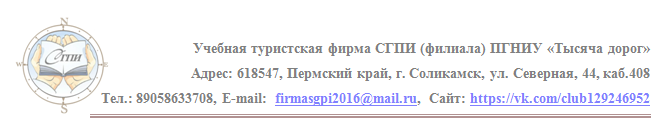 Экскурсия «Город – сказка, город – мечта»______________(______________) 201_ г.Группа: _____ чел.Продолжительность: 2 часа 10:50  –  сбор группы на Соборной площади, центр города;11:00  –  Центральный архитектурный ансамбль;11:25  –  переезд и посещение Людмилинской скважины;11:50  –  переезд по южной (промышленной) части г.Соликамска;12:05  –  переезд в северную часть г. Соликамска (Боровск);12:15  –  прибытие и внешний осмотр Музея Соли России;12:30  –  переезд на Клестовку;12:50  –  возвращение на Соборную площадь, конец экскурсии.Стоимость экскурсии : _____ руб. /чел.Экскурсант обязан:1) одеться по погоде;2) взять воду;3) прийти с хорошим настроением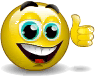 С содержанием мероприятий и программой ознакомлен(а), возражений по содержанию мероприятий и программы не имею ________________________Выполнила:__________________________________ф.и.о.Одобрено методическим советом:Директор учебной фирмы__________________________________ф.и.о.Начальника отдела производства и реализации туристских экскурсионных продуктов __________________________________ф.и.о.Методист СГПИ филиал ПГНИУ__________________________________ф.и.о.Протокол заседания методического совета№ ____ от ___ __. __. 20__ г. Директор учебной фирмы______________________________________ф.и.о.Дата: __. ___. 20___г.М.П.ПродолжительностьПродолжительностьЭтапы перемещения по маршрутуОбъект показаОсновное содержание информацииОсновное содержание информацииМетодические указанияМетодические указанияУказания по организацииУказания по организацииI.ВступлениеI.ВступлениеI.ВступлениеI.ВступлениеI.ВступлениеI.ВступлениеI.ВступлениеI.ВступлениеI.ВступлениеI.Вступление2 минСбор группы, Соборная площадь, центр городаСбор группы, Соборная площадь, центр городаОтсутствуетОтсутствуетЗнакомство с группой; изложение темы, цели, продолжительности экскурсииЗнакомство с группой; изложение темы, цели, продолжительности экскурсииВступительное слово экскурсовода; установление доверительных, доброжелательных отношений с группойВступительное слово экскурсовода; установление доверительных, доброжелательных отношений с группойГоворить громко и четко. Правила передвижения экскурсантов на остановках, подальше от дорог с целью обеспечения их безопасности; правила поведения во время экскурсииII.Основная частьII.Основная частьII.Основная частьII.Основная частьII.Основная частьII.Основная частьII.Основная частьII.Основная частьII.Основная частьII.Основная часть1 минПереход к точке осмотра Троицкого собора со стороны западного крыльцаПереход к точке осмотра Троицкого собора со стороны западного крыльцаОтсутствуетОтсутствуетОтсутствуетОтсутствуетОтсутствуетОтсутствуетОрганизовать безопасный переход экскурсантов2 минул. Набережная, 99ул. Набережная, 99Троицкий соборТроицкий соборПодтема: история возникновения, история существования, интересные факты, функции, архитектурные особенностиПодтема: история возникновения, история существования, интересные факты, функции, архитектурные особенностиПрием локализации событий; зрительного воссоздания; приём описанияПрием локализации событий; зрительного воссоздания; приём описанияРазместить группу в стороне, не мешать пешеходам; Разместить лицом к западному крыльцу объекта показа; Говорить чётко и громко, т.к. возможен посторонний шум со стороны площади1 минПереход к точке осмотра Воскресенской церкви со стороны южного входаПереход к точке осмотра Воскресенской церкви со стороны южного входаОтсутствуетОтсутствуетОтсутствуетОтсутствуетОтсутствуетОтсутствуетОрганизовать безопасный переход экскурсантов1 минул. Набережная, 90ул. Набережная, 90Воскресенская церковьВоскресенская церковьПодтема: история возникновения, история существования, интересные факты, функции, архитектурные особенностиПодтема: история возникновения, история существования, интересные факты, функции, архитектурные особенностиПрием зрительной реконструкции; прием описанияПрием зрительной реконструкции; прием описанияСтоим лицом к южному входу объекта показа; Разместить группу в стороне, не мешать пешеходам1 минПереход к точке осмотра Троицкого собора со стороны северного крыльцаПереход к точке осмотра Троицкого собора со стороны северного крыльцаОтсутствуетОтсутствуетОтсутствуетОтсутствуетОтсутствуетОтсутствуетОрганизовать безопасный переход экскурсантов3 минул. Набережная, 99ул. Набережная, 99Троицкий соборТроицкий соборПодтема: архитектурные особенности объекта; интересные факты из его историиПодтема: архитектурные особенности объекта; интересные факты из его историиПрием зрительной реконструкции, словесной характеристики, описанияПрием зрительной реконструкции, словесной характеристики, описанияРазместить группу на пешеходном перекрёстке; Говорить чётко и громко, т.к. возможен посторонний шум со стороны проезжей части1 минул. Всеобуча, 65ул. Всеобуча, 65Крестовоздвиженский соборКрестовоздвиженский соборПодтема: история возникновения, история существования, интересные факты, функции, архитектурные особенностиПодтема: история возникновения, история существования, интересные факты, функции, архитектурные особенностиПрием зрительной реконструкции, словесной характеристики, описанияПрием зрительной реконструкции, словесной характеристики, описанияОстаёмся на месте3 минул. Набережная, 88ул. Набережная, 88Соборная колокольняСоборная колокольняПодтема: история возникновения, история существования, интересные факты, функции, архитектурные особенностиПодтема: история возникновения, история существования, интересные факты, функции, архитектурные особенностиПрием зрительной реконструкции, словесной характеристики, описанияПрием зрительной реконструкции, словесной характеристики, описанияОстаёмся на месте2 минНабережная ул.Набережная ул.Верстовой столбВерстовой столбПодтема: история возникновения, история существования, интересные факты, функцииПодтема: история возникновения, история существования, интересные факты, функцииПрием локализации событий; зрительного воссоздания; приём описанияПрием локализации событий; зрительного воссоздания; приём описанияОстаёмся на месте2 минПереход через дорогу, идём мимо управления образования и школы искусств; Переход к точке осмотра Дома ВоеводыПереход через дорогу, идём мимо управления образования и школы искусств; Переход к точке осмотра Дома ВоеводыОтсутствуетОтсутствуетОтсутствуетОтсутствуетОтсутствуетОтсутствуетОрганизовать безопасный переход экскурсантов; Переходим дорогу по пешеходному переходу; Следим за тем, чтобы экскурсанты не отставали3 минул. Набережная, 84ул. Набережная, 84Дом Воеводы (перед этим обращаем внимание на наклон Соборной колокольни)Дом Воеводы (перед этим обращаем внимание на наклон Соборной колокольни)Подтема: история возникновения, история существования, интересные факты, функции, архитектурные особенностиПодтема: история возникновения, история существования, интересные факты, функции, архитектурные особенностиПрием локализации событий; приём описания, словесной характеристикиПрием локализации событий; приём описания, словесной характеристикиРазместить группу в стороне, не мешать пешеходам1 минПереход к точке осмотра Богоявленской церквиПереход к точке осмотра Богоявленской церквиОтсутствуетОтсутствуетОтсутствуетОтсутствуетОтсутствуетОтсутствуетОрганизовать безопасный переход экскурсантов3 минул. Набережная, 93ул. Набережная, 93Богоявленская церковьБогоявленская церковьПодтема: история возникновения, история существования, интересные факты, функции, архитектурные особенностиПодтема: история возникновения, история существования, интересные факты, функции, архитектурные особенностиПрием локализации событий; приём описания, словесной характеристикиПрием локализации событий; приём описания, словесной характеристикиРазместить группу в стороне, не мешать пешеходам; Разместить лицом к северному входу1 минНабережная ул.ОтсутствуетОтсутствуетСопутствующие слова экскурсовода об увлекательном продолжении экскурсии; Его просьба пройти в автобусОрганизовать безопасную посадку экскурсантов в автобус; Убедиться, что все участники экскурсии на своих местах; Указать водителю путь и место следующей остановки2 минПереезд по ул. Набережная – поворот на ул.Герцена в сторону Людмилинской скважиныОтсутствуетПодтема: соль в жизни города, один из способов её добычи, первая ГЭС Прием зрительной реконструкции, словесной характеристики, описанияГромко и отчётливо говорим в микрофон; стоим лицом к экскурсантам; После остановки водитель ставит автобус в отведённом для него безопасном месте ("лицом" по направлению к ул.20 лет Победы); Организовать безопасную посадку экскурсантов на месте прибытия2 минПереход к Людмилинской скважинеОтсутствуетОтсутствуетОтсутствуетОрганизовать безопасный переход экскурсантов; Переходим дорогу, не сворачиваем с тропинок10 минГерцена ул.Людмилинская скважинаПодтема: история возникновения, история существования, интересные факты, функции, иные особенностиПрием локализации событий; приём описания, словесной характеристикиБезопасно разместить экскурсантов полукругом, лицом к скважине; После речи дать им "свободное время" для более детального знакомства с объектом показа и фотосъёмки3 минГерцена ул.ОтсутствуетОтсутствуетСопутствующие слова экскурсовода об увлекательном продолжении экскурсии; Его просьба пройти в автобусОрганизовать безопасную посадку экскурсантов в автобус; Убедиться, что все участники экскурсии на своих местах; Указать водителю путь и место следующей остановки3 минПереезд по ул. Герцена – поворот и переезд по ул. 20 Лет Победы до перекрёстка №1Церковь Жен Мироносиц, Спасо-Преображенский женский монастырьПодтема: история возникновения данных святынь, интересные факты, функции, архитектурные и иные особенностиПрием локализации событий; зрительного воссоздания; приём описания, словесной характеристикиГромко и отчётливо говорим в микрофон; стоим лицом к экскурсантам; Указываем на места нахождения объектов показа; Следим за настроением экскурсантов 2 минПереезд по ул. 20 Лет Победы – поворот и переезд по ул. Революции до автостанции Усадьба Турчаниновых, площадь (городской сквер)Подтема: история Турчаниновых, история Девятой пятницы после Пасхи, интересные факты о нихПриём зрительного воссоздания; приём описания, словесной характеристикиГромко и отчётливо говорим в микрофон; стоим лицом к экскурсантам; Указываем на места нахождения объектов показа15 минПоворот и переезд по ул. Набережная – поворот и переезд по ул. Калийная – переезд по ул. Соликамское шоссе – переезд по ул. Мира (промышленная часть города) – разворот и переезд по ул.Мира – переезд по ул. Привокзальная Спасская церковь и Архангельская церковь,Свято-Троицкий мужской монастырь, памятный мемориал, "Уралкалий", "СМЗ", церковь Рождества Иоанна ПредтечиПодтема: история церквей, их архитектурные особенности, история мемориала, история промышленности в городе, развитие кадидобывающей деятельности посредством "Уралкалия", интересные факты о данных объектах показаПриём зрительного воссоздания; приём описания, словесной характеристикиГромко и отчётливо говорим в микрофон; стоим лицом к экскурсантам; Указываем на места нахождения объектов показа10 минПоворот и переезд по ул. Всеобуча – поворот и переезд по ул. Черняховского – поворот и переезд по ул. КоммунистическаяЧердынский тракт, памятник жертвам Гражданской войны, завод "Урал"(заочно), ДК "Завода "Урал", памятник политическим репрессированнымПодтема: история Чердынского тракта, его значение для развития торговли в Соликамске; история воздвижения памятника жертвам ГВ; история завода "Урал", его значение во времена ВОВ и послевоенное существование; начало истории о северной части города - Боровске; история политических репрессированных в СоликамскеПриём зрительного воссоздания; приём описания, словесной характеристикиГромко и отчётливо говорим в микрофон; стоим лицом к экскурсантам; Указываем на места нахождения объектов показа; Следим за настроением экскурсантов5 минПоворот и переезд по ул. Перекопская – поворот и переезд по ул. Ульянова"Соликамскбумпром", Усть-Боровская частьПодтема: история "СЦБК", его значение во времена ВОВ и послевоенное существование; история возникновения с. Усть-Боровское, его уникальностьПриём зрительного воссоздания; приём описания, словесной характеристикиГромко и отчётливо говорим в микрофон; стоим лицом к экскурсантам; Указываем на места нахождения объектов показа; После остановки водитель ставит автобус в отведённом для него безопасном месте; Организовать безопасную посадку экскурсантов на месте прибытия1 мин.Переход к точке осмотра Музеи СолиОтсутствуетОтсутствуетОтсутствуетОрганизовать безопасный переход экскурсантов10 минУльянова ул.Музей Соли РоссииПодтема: история Усть-Боровского солеваренного завода, его особенность и значимость в истории РоссииПрием локализации событий; зрительного воссоздания; приём описания, словесной характеристикиБезопасно разместить экскурсантов; После речи дать им "свободное время" для более детального знакомства с объектом показа и фотосъёмки2 минУльянова ул.ОтсутствуетОтсутствуетСопутствующие слова экскурсовода об увлекательном продолжении экскурсии; Его просьба пройти в автобусОрганизовать безопасную посадку экскурсантов в автобус; Убедиться, что все участники экскурсии на своих местах; Указать водителю путь и место следующей остановки10 минПереезд по ул. Газета Звезда –поворот и переезд по ул. Фрунзе – поворот и переезд по ул. Северная – переезд по ул. ВсеобучаВстречающиеся на пути объекты, такие как ДК "Прикамье", СГПИ филиал ПГНИУ и другие.Подтема: промышленная тематика (соль, калий), продолжение истории северной части города (Боровск)Приём описания, словесной характеристики; во время пути между частями города - развлекательная мишура (викторина по вопросам пройденного пути)Громко и отчётливо говорим в микрофон; стоим лицом к экскурсантам; Указываем на места нахождения объектов показа10 минПоворот и переезд по ул. Карналитовая – переезд по просп. Ленина"Белый лебедь", церковь и другиеПодтема: влияние калийной промышленности на развитие города, основание Клестовки, её история и особенностиПриём описания, словесной характеристикиГромко и отчётливо говорим в микрофон; стоим лицом к экскурсантам; Указываем на места нахождения объектов показа; Сообщаем водителю о возвращении на Соборную площадь и указать ему, что следует ехать по пути маршрута автобуса № 16III. ЗаключениеIII. ЗаключениеIII. ЗаключениеIII. ЗаключениеIII. ЗаключениеIII. Заключение3 минПоворот и переезд по ул. 20 лет Победы – центр городаОтсутствует (возможен показ о несказанных ранее объектах показа, таких как дом Дубровина, Женская гимназия и другие); ПрощаниеПодтема: Соликамск сегодня; Возможен краткий рассказ о несказанных ранее объектах показа, таких как дом Дубровина, Женская гимназия и другие; Ответы на вопросы экскурсантовУсвоение и сохранение контактов между экскурсоводом и экскурсионной группойОстановка на Соборной площади; Высадка экскурсантов в безопасном месте